Игра – викторина по английскому языку для 2 классов«A happy chance game»на базе учебника “Forward 2”Цель: формирование языковой компетенции на уроке английского языка,закрепление имеющихся знаний в области английского языка посредством игровой ситуации.Задачи:Образовательная- актуализация знаний учащихся по изученным темам. - повышать познавательный интерес учащихся к языку через использование игровых моментов;- закрепить умение употребления в речи разговорной речи;- обучение навыкам восприятия на слух иностранных слов;-  активизация навыков и умений в говорении, аудировании, устной и письменной речи.Развивающая- развитие творческих способностей и коммуникативных навыков- повышение  мотивации к изучению английского языка у учащихся- развитие внимания и памяти- развивать умение работать в группе.Воспитательная- умение работать в сотрудничестве с другими;- воспитывать уважительное отношение к другой культуре.Ход мероприятияПриветствие участников викторины. Пояснение правил. Название команд.Задание 1. Вспомни буквы и звуки. Соедини каждую букву с ее звуком. Задание 2                     Посмотрим, как ты знаешь математику на английском. Посчитай примеры и запиши ответ цифрами.1) one+ three =2) four – two =3) nine – eight =4) ten – five =5) seven + three =6) six + one =Задание 3                     Прочитай и найди в каждой строке лишнее слово. Вычеркни его.1. cat,  hat,  name,  and,  black2. but,  nut,  music,  jump,  run3. cock,  sock,  dog,  rose,  clock4. cake,  rat,  plane,  name,  plate5. ship,  nine,  fine,  five,  bikeЗадание 4                           	Найди 14 зашифрованных слов. 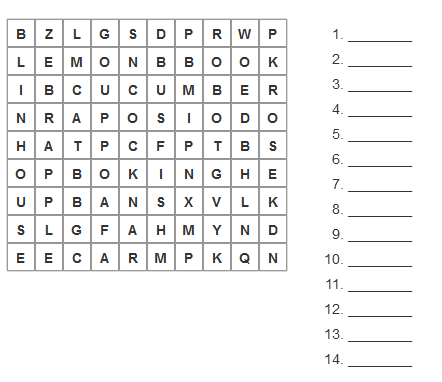 Задание 5Переставь буквы и соедини их с нужным цветом.1) dre2) ablkc3) pikn4) geren5) belu6) lyelwo7) wthie8) upprle9) anorge10) brwonЗадание 6             Прочитай предложения и выбери картинку. (см.приложение) Задание 7                        	Послушай, во что одеты дети и выбери соответствующие вещи на  картинке. (см.приложение)Задание 8               	Замени слова на местоимения. Используй he, she, it, they, we1) my mum___2) Tom and Tim___3) My sister and I___4) a dog___5) Mr Brown___Раздаточный материал Задание 1                                 Команда (team)__________________________	Вспомни буквы и звуки. Соедини каждую букву с ее звуком. 	Задание 1                              Команда (team)__________________________	Вспомни буквы и звуки. Соедини каждую букву с ее звуком. 	Задание 1                              Команда (team)__________________________	Вспомни буквы и звуки. Соедини каждую букву с ее звуком. Задание 2                     Команда (team)__________________________		Посмотрим, как ты знаешь математику на английском. Посчитай примеры и запиши ответ цифрами.1) one+ three =2) four – two =3) nine – eight =4) ten – five =5) seven + three =6) six + one =Задание 2                     Команда (team)__________________________		Посмотрим, как ты знаешь математику на английском. Посчитай примеры и запиши ответ цифрами.1) one+ three =2) four – two =3) nine – eight =4) ten – five =5) seven + three =6) six + one =Задание 2                     Команда (team)__________________________		Посмотрим, как ты знаешь математику на английском. Посчитай примеры и запиши ответ цифрами.1) one+ three =2) four – two =3) nine – eight =4) ten – five =5) seven + three =6) six + one =Задание 3                     Команда (team)__________________________		Прочитай и найди в каждой строке лишнее слово. Вычеркни его.1. cat,  hat,  name,  and,  black2. but,  nut,  music,  jump,  run3. cock,  sock,  dog,  rose,  clock4. cake,  rat,  plane,  name,  plate5. ship,  nine,  fine,  five,  bikeЗадание 3                        Команда (team)__________________________		Прочитай и найди в каждой строке лишнее слово. Вычеркни его.1. cat,  hat,  name,  and,  black2. but,  nut,  music,  jump,  run3. cock,  sock,  dog,  rose,  clock4. cake,  rat,  plane,  name,  plate5. ship,  nine,  fine,  five,  bikeЗадание 3                          Команда (team)__________________________		Прочитай и найди в каждой строке лишнее слово. Вычеркни его.1. cat,  hat,  name,  and,  black2. but,  nut,  music,  jump,  run3. cock,  sock,  dog,  rose,  clock4. cake,  rat,  plane,  name,  plate5. ship,  nine,  fine,  five,  bikeЗадание 4                           Команда (team)__________________________	Найди 14 зашифрованных слов. Задание 4                           Команда (team)__________________________Найди 14 зашифрованных слов. Задание 5                    Команда (team)__________________________	Переставь буквы и соедини их с нужным цветом.1) dre2) ablkc3) pikn4) geren5) belu6) lyelwo7) wthie8) upprle9) anorge10) brwonЗадание 5                 Команда (team)__________________________	Переставь буквы и соедини их с нужным цветом.1) dre2) ablkc3) pikn4) geren5) belu6) lyelwo7) wthie8) upprle9) anorge10) brwonЗадание 5                 Команда (team)__________________________	Переставь буквы и соедини их с нужным цветом.1) dre2) ablkc3) pikn4) geren5) belu6) lyelwo7) wthie8) upprle9) anorge10) brwon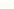 Задание 6             Команда (team)__________________________	Прочитай предложения и выбери картинку.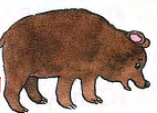 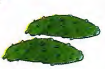 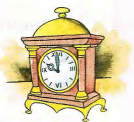 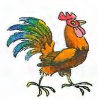            This is a cock.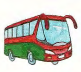 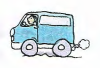 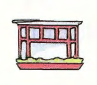 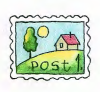 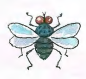 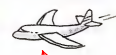 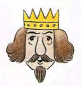 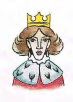 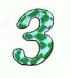 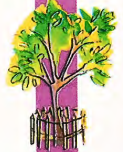 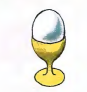 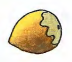 	Задание 7                        Команда (team)__________________________	Послушай, во что одеты дети и выбери соответствующие вещи на  картинке. 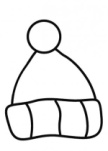 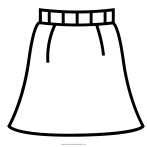 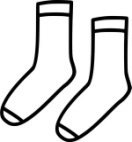 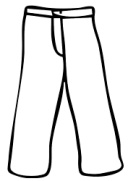 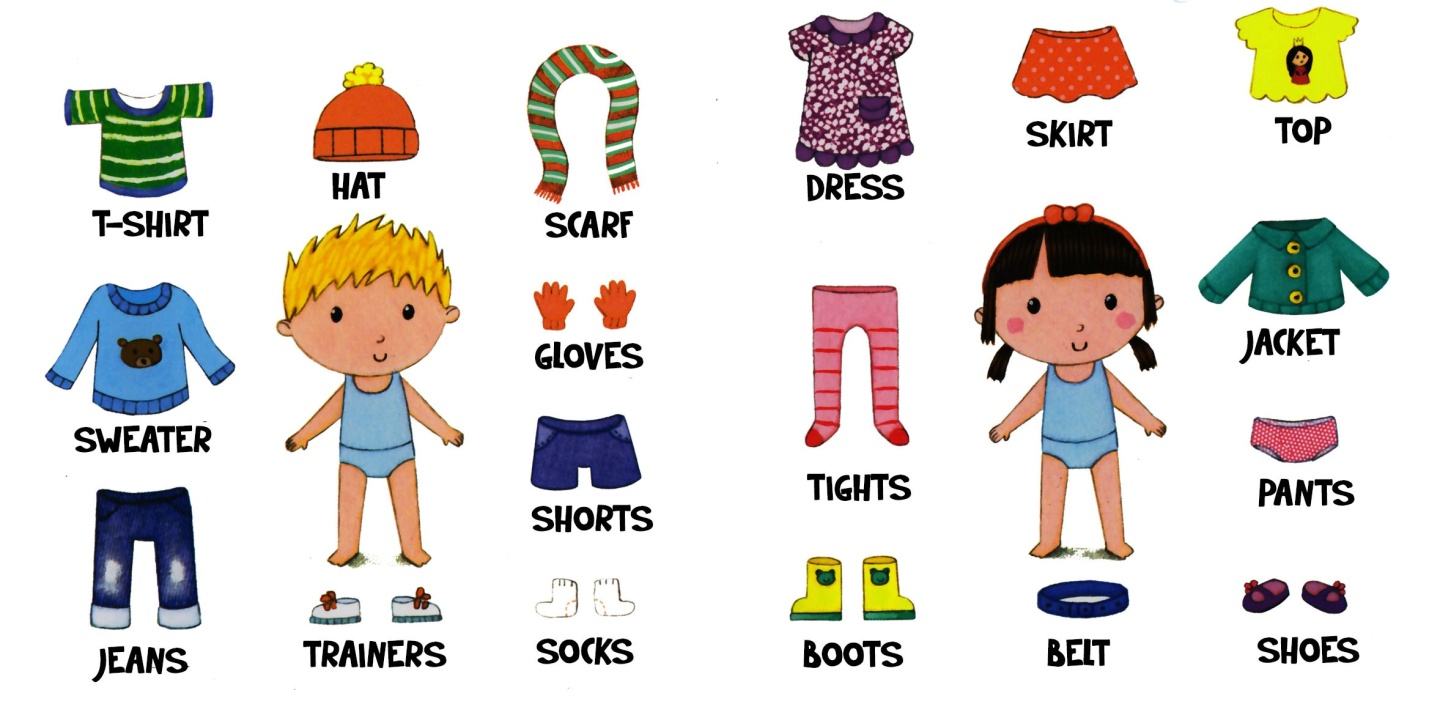 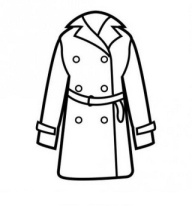 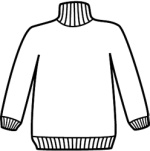 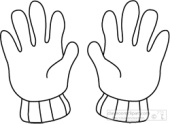 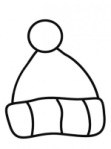 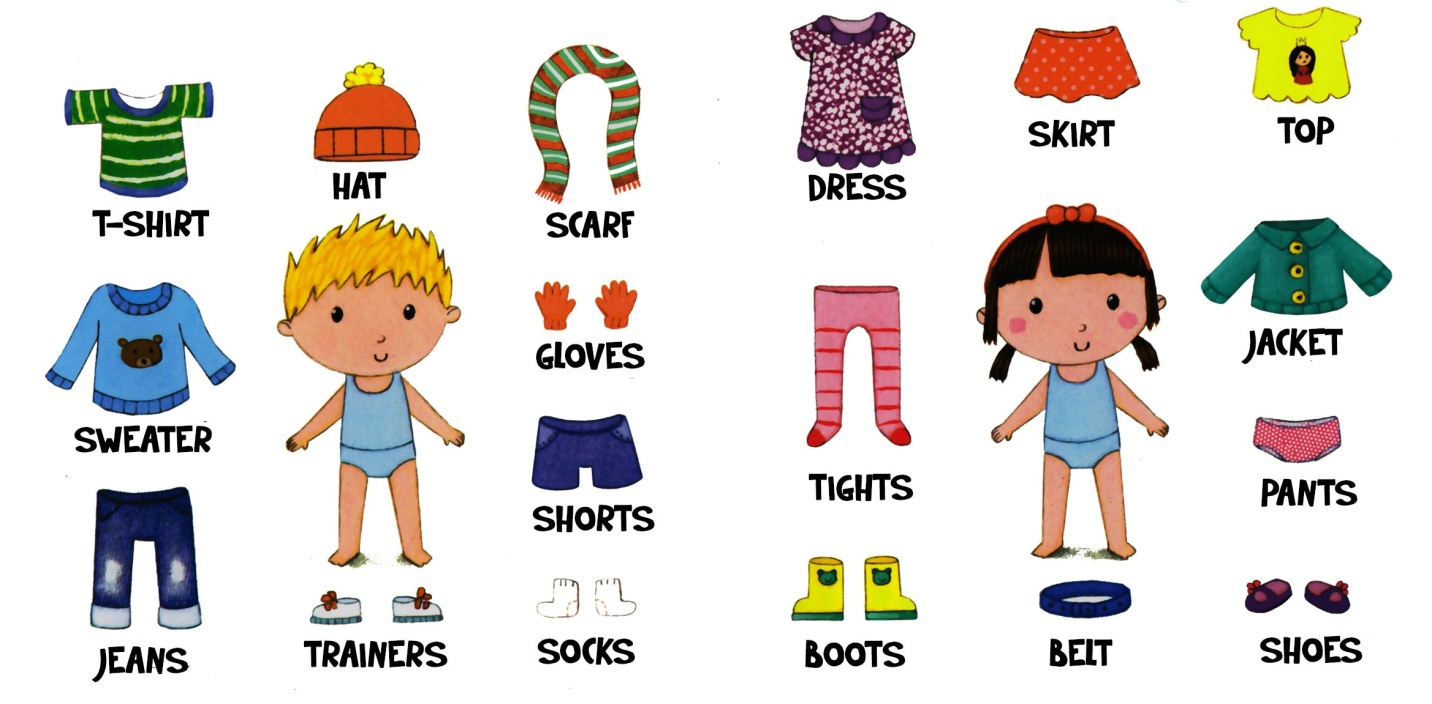 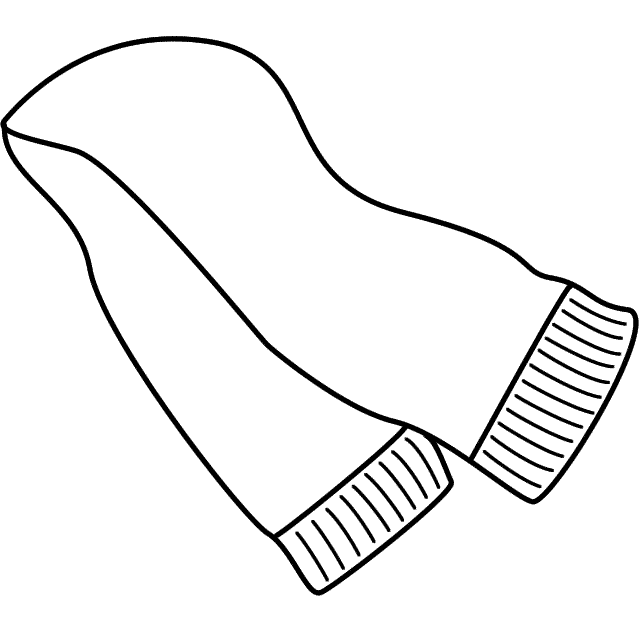 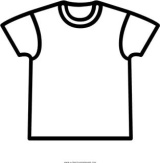 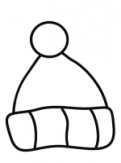 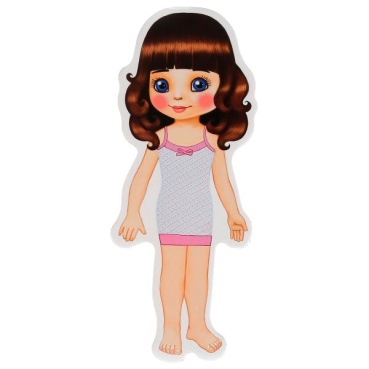 Задание 8                  Команда (team)__________________________	Замени слова на местоимения. Используй he, she, it, they, we1) my mum___2) Tom and Tim___3) My sister and I___4) a dog___5) Mr Brown___	Задание 8              Команда (team)__________________________	Замени слова на местоимения. Используй he, she, it, they, we1) my mum___2) Tom and Tim___3) My sister and I___4) a dog___5) Mr Brown___Задание 8                Команда (team)__________________________	Замени слова на местоимения. Используй he, she, it, they, we1) my mum___2) Tom and Tim___3) My sister and I___4) a dog___5) Mr Brown___Задание 8                Команда (team)__________________________	Замени слова на местоимения. Используй he, she, it, they, we1) my mum___2) Tom and Tim___3) My sister and I___4) a dog___5) Mr Brown__Викторина 2 класс по учебнику Forward 2		Задание 1                                 Вспомни буквы и звуки. Соедини каждую букву с ее звуком. Задание 2Посмотрим, как ты знаешь математику на английском. Посчитай примеры и запиши ответ цифрами.1) one+ three = 42) four – two = 23) nine – eight = 14) ten – five = 55) seven + three = 106) six + one = 7Задание 3                     Прочитай и найди в каждой строке лишнее слово. Вычеркни его.1. cat,  hat,  name,  and,  black2. but,  nut,  music,  jump,  run3. cock,  sock,  dog,  rose,  clock4. cake,  rat,  plane,  name,  plate5. ship,  nine,  fine,  five,  bikeЗадание 4                           Найди 14 зашифрованных слов. Задание 5                    Переставь буквы и соедини их с нужным цветом.1) dre2) ablkc3) pikn4) geren5) belu6) lyelwo7) wthie8) upprle9) anorge10) brwon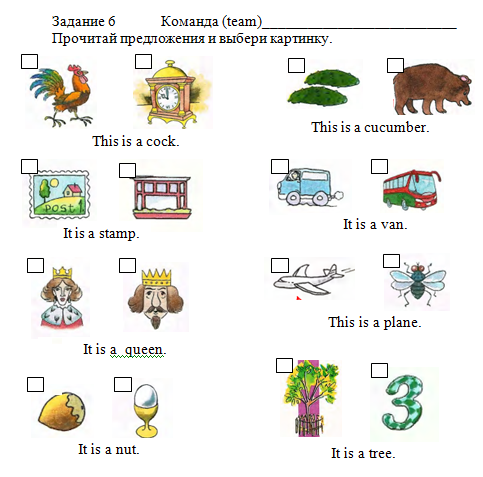 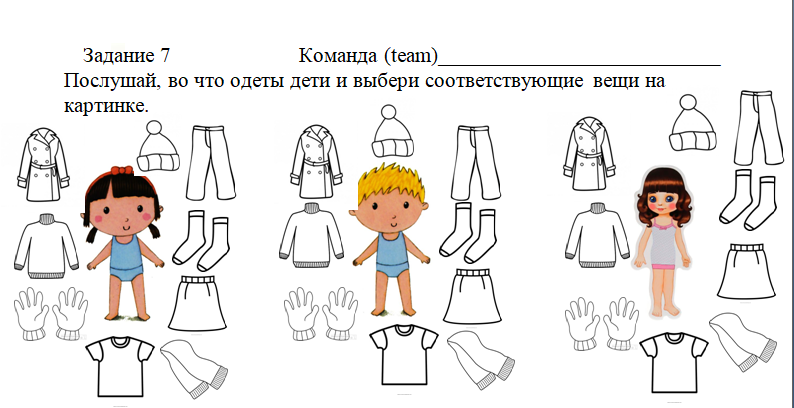 Задание 8                  Замени слова на местоимения. Используй he, she, it, they, we1) my mum  = she2) Tom and Tim = they3) My sister and I = we4) a dog = it5) Mr Brown = heReportQuiz 2i classgroup12345678Total